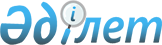 2022-2024 жылдарға арналған аудандық бюджет туралыҚарағанды облысы Жаңаарқа аудандық мәслихатының 2021 жылғы 21 желтоқсандағы № 15/91 шешімі. Қазақстан Республикасының Әділет министрлігінде 2021 жылғы 23 желтоқсанда № 25927 болып тіркелді.
      Қазақстан Республикасының Бюджет кодексіне және Қазақстан Республикасының "Қазақстан Республикасындағы жергілікті мемлекеттік басқару және өзін-өзі басқару туралы" Заңына сәйкес, Жаңаарқа аудандық мәслихат ШЕШТІ:
      1. 2022-2024 жылдарға арналған аудандық бюджет тиісінше 1, 2 және 3 қосымшаларға сәйкес, оның ішінде 2022 жылға келесі көлемдерде бекітілсін:
      1) кірістер – 9 407 483 мың теңге, оның ішінде:
      салықтық түсімдер – 2 358 991 мың теңге;
      салықтық емес түсімдер – 54 107 мың теңге;
      негізгі капиталды сатудан түсетін түсімдер – 88 143 мың теңге;
      трансферттердің түсімдері – 6 906 242 мың теңге;
      2) шығындар – 10 217 892 мың теңге;
      3) таза бюджеттік кредиттеу – 63 855 мың теңге, оның ішінде:
      бюджеттік кредиттер – 114 863 мың теңге;
      бюджеттік кредиттерді өтеу – 51 008 мың теңге;
      4) қаржы активтерімен операциялар бойынша сальдо – 0 мың теңге, оның ішінде:
      қаржы активтерін сатып алу – 0 мың теңге;
      мемлекеттің қаржы активтерін сатудан түсетін түсімдер – 0 мың теңге;
      5) бюджет тапшылығы (профициті) – - 874 264 мың теңге;
      6) бюджет тапшылығын қаржыландыру (профицитін пайдалану) – 874 264 мың теңге, оның ішінде:
      қарыздар түсімдері – 114 863 мың теңге;
      қарыздарды өтеу – 137 842 мың теңге;
      бюджет қаражатының пайдаланылатын қалдықтары – 897 243 мың теңге.
      Ескерту. 1-тармақ жаңа редакцияда – Ұлытау облысы Жаңаарқа аудандық мәслихатының 23.11.2022 № 35/222 шешімімен (01.01.2022 бастап қолданысқа енгізіледі).


      2. 2022 жылға арналған бюджеттік инвестициялық жобалардың тізбесі 4 қосымшаға сәйкес бекітілсін.
      3. Аудандық бюджет шығыстарының құрамында 5 қосымшаға сәйкес 2022-2024 жылдарға арналған аудандық бюджеттен кенттер және ауылдық округтер бюджеттеріне берілетін бюджеттік субвенциялар ескерілсін.
      4. Аудандық бюджет шығыстарының құрамында 6 қосымшаға сәйкес 2022 жылға арналған аудандық бюджеттен төменгі тұрған бюджеттерге берілетін нысаналы трансферттер ескерілсін.
      5. Аудандық бюджет шығыстарының құрамында 7 қосымшаға сәйкес 2022 жылға арналған ағымдағы нысаналы трансферттер, дамуға нысаналы трансферттер және бюджеттік кредиттер ескерілсін.
      6. 2022 жылға арналған ауданның жергілікті атқарушы органының резерві 47 802 мың теңге сомасында бекітілсін.
      7. Осы шешім 2022 жылдың 1 қаңтарынан бастап қолданысқа енгізіледі. 2022 жылға арналған аудандық бюджет
      Ескерту. 1-қосымша жаңа редакцияда - Ұлытау облысы Жаңаарқа аудандық мәслихатының 23.11.2022 № 35/222 шешімімен (01.01.2022 бастап қолданысқа енгізіледі). 2023 жылға арналған аудандық бюджет 2024 жылға арналған аудандық бюджет 2022 жылға арналған бюджеттік инвестициялық жобалардың тізбесі
      Ескерту. 4-қосымша жаңа редакцияда - Ұлытау облысы Жаңаарқа аудандық мәслихатының 23.11.2022 № 35/222 шешімімен (01.01.2022 бастап қолданысқа енгізіледі). 2022-2024 жылдарға аудандық бюджеттен кенттер және ауылдық округтер бюджеттеріне берілетін бюджеттік субвенциялар
      Ескерту. 5-қосымша жаңа редакцияда - Ұлытау облысы Жаңаарқа аудандық мәслихатының 21.09.2022 № 31/203 шешімімен (01.01.2022 бастап қолданысқа енгізіледі). 2022 жылға арналған аудандық бюджеттен төменгі тұрған бюджеттерге берілетін нысаналы трансферттер
      Ескерту. 6-қосымша жаңа редакцияда - Ұлытау облысы Жаңаарқа аудандық мәслихатының 02.11.2022 № 33/214 шешімімен (01.01.2022 бастап қолданысқа енгізіледі). 2022 жылға арналған ағымдағы нысаналы трансферттер, дамуға нысаналы трансферттер және бюджеттік кредиттер
      Ескерту. 7-қосымша жаңа редакцияда - Ұлытау облысы Жаңаарқа аудандық мәслихатының 23.11.2022 № 35/222 шешімімен (01.01.2022 бастап қолданысқа енгізіледі).
					© 2012. Қазақстан Республикасы Әділет министрлігінің «Қазақстан Республикасының Заңнама және құқықтық ақпарат институты» ШЖҚ РМК
				
      Жаңаарқа аудандық мәслихат хатшысы

К. Имантусупов
2021 жылғы 21 желтоқсандағы №15/91
Жаңаарқа аудандық мәслихатының
шешіміне 1 қосымша
Санаты
Санаты
Санаты
Санаты
Сома (мың теңге)
Сыныбы
Сыныбы
Сыныбы
Сома (мың теңге)
Кіші сыныбы
Кіші сыныбы
Сома (мың теңге)
Атауы
Сома (мың теңге)
 I. Кірістер
9407483
1
Салықтық түсімдер
2358991
01
Табыс салығы
269290
1
Корпоративтік табыс салығы
20700
2
Жеке табыс салығы
248590
03
Әлеуметтiк салық
234712
1
Әлеуметтік салық
234712
04
Меншiкке салынатын салықтар
1841646
1
Мүлiкке салынатын салықтар
1841646
05
Тауарларға, жұмыстарға және көрсетілетін қызметтерге салынатын iшкi салықтар 
10368
2
Акциздер
5775
4
Кәсiпкерлiк және кәсiби қызметтi жүргiзгенi үшiн алынатын алымдар
4593
08
Заңдық маңызы бар әрекеттерді жасағаны және (немесе) оған уәкілеттігі бар мемлекеттік органдар немесе лауазымды адамдар құжаттар бергені үшін алынатын міндетті төлемдер
2975
1
Мемлекеттік баж
2975
2
Салықтық емес түсiмдер 
54107
01
Мемлекеттік меншіктен түсетін кірістер
50818
1
Мемлекеттік кәсіпорындардың таза кірісі бөлігінің түсімдері
5
5
Мемлекет меншігіндегі мүлікті жалға беруден түсетін кірістер
14485
7
Мемлекеттік бюджеттен берілген кредиттер бойынша сыйақылар
36277
9
Мемлекет меншігінен түсетін басқа да кірістер
51
03
Мемлекеттік бюджеттен қаржыландырылатын мемлекеттік мекемелер ұйымдастыратын мемлекеттік сатып алуды өткізуден түсетін ақша түсімдері
70
1
Мемлекеттік бюджеттен қаржыландырылатын мемлекеттік мекемелер ұйымдастыратын мемлекеттік сатып алуды өткізуден түсетін ақша түсімдері
70
06
Басқа да салықтық емес түсiмдер
3219
1
Басқа да салықтық емес түсiмдер
3219
3
Негізгі капиталды сатудан түсетін түсімдер
88143
01
Мемлекеттік мекемелерге бекітілген мемлекеттік мүлікті сату
88143
1
Мемлекеттік мекемелерге бекітілген мемлекеттік мүлікті сату
88143
4
Трансферттердің түсімдері
6906242
02
Мемлекеттiк басқарудың жоғары тұрған органдарынан түсетiн трансферттер
1140542
2
Облыстық бюджеттен түсетiн трансферттер
1140542
03
Облыстық бюджеттеріне, республикалық маңызы бар қаланың, астананың бюджеттеріне берілетін трансферттер
5765700
1
Облыстық бюджеттің, республикалық маңызы бар қала, астана бюджеттерінің басқа облыстық бюджеттермен, республикалық маңызы бар қала, астана бюджеттерімен өзара қатынастары
5765700
Функционалдық топ
Функционалдық топ
Функционалдық топ
Функционалдық топ
Функционалдық топ
Сома (мың теңге)
Кіші функция
Кіші функция
Кіші функция
Кіші функция
Сома (мың теңге)
Бюджеттік бағдарламалардың әкiмшiсi
Бюджеттік бағдарламалардың әкiмшiсi
Бюджеттік бағдарламалардың әкiмшiсi
Сома (мың теңге)
Бағдарлама
Бағдарлама
Сома (мың теңге)
Атауы
Сома (мың теңге)
ІІ.Шығындар
10217892
01
Жалпы сипаттағы мемлекеттiк көрсетілетін қызметтер 
818133
1
Мемлекеттiк басқарудың жалпы функцияларын орындайтын өкiлдi, атқарушы және басқа органдар
272148
112
Аудан (облыстық маңызы бар қала) мәслихатының аппараты
47047
001
Аудан (облыстық маңызы бар қала) мәслихатының қызметін қамтамасыз ету жөніндегі қызметтер
44423
005
Мәслихаттар депутаттары қызметінің тиімділігін арттыру
2624
122
Аудан (облыстық маңызы бар қала) әкімінің аппараты
225101
001
Аудан (облыстық маңызы бар қала) әкімінің қызметін қамтамасыз ету жөніндегі қызметтер
63932
003
Мемлекеттік органның күрделі шығыстары
24814
009
Ведомстволық бағыныстағы мемлекеттік мекемелер мен ұйымдардың күрделі шығыстары
550
123
Облыстық, республикалық маңызы бар қалалардың, астананың бюджеттерінен берілетін нысаналы трансферттердің есебінен әлеуметтік, табиғи және техногендік сипаттағы төтенше жағдайлардың салдарын жою, әкiмшiлiк-аумақтық бiрлiктiң саяси, экономикалық және әлеуметтiк тұрақтылығына, адамдардың өмiрi мен денсаулығына қауіп төндiретiн жалпы республикалық немесе халықаралық маңызы бар жағдайларды жою бойынша ағымдағы шығыстарға іс-шаралар өткізу
135805
2
Қаржылық қызмет
82183
489
Ауданның (облыстық маңызы бар қаланың) мемлекеттік активтер және сатып алу бөлімі
82183
001
Жергілікті деңгейде мемлекеттік активтер мен сатып алуды басқару саласындағы мемлекеттік саясатты іске асыру жөніндегі қызметтер
24184
004
Салық салу мақсатында мүлікті бағалауды жүргізу
999
005
Жекешелендіру, коммуналдық меншікті басқару, жекешелендіруден кейінгі қызмет және осыған байланысты дауларды реттеу 
57000
9
Жалпы сипаттағы өзге де мемлекеттiк қызметтер
463802
458
Ауданның (облыстық маңызы бар қаланың) тұрғын үй-коммуналдық шаруашылығы, жолаушылар көлігі және автомобиль жолдары бөлімі
372126
001
Жергілікті деңгейде тұрғын үй-коммуналдық шаруашылығы, жолаушылар көлігі және автомобиль жолдары саласындағы мемлекеттік саясатты іске асыру жөніндегі қызметтер
51346
013
Мемлекеттік органның күрделі шығыстары
1726
067
Ведомстволық бағыныстағы мемлекеттік мекемелер мен ұйымдардың күрделі шығыстары
9937
113
Төменгі тұрған бюджеттерге берілетін нысаналы ағымдағы трансферттер
309117
459
Ауданның (облыстық маңызы бар қаланың) экономика және қаржы бөлімі
66921
001
Ауданның (облыстық маңызы бар қаланың) экономикалық саясаттын қалыптастыру мен дамыту, мемлекеттік жоспарлау, бюджеттік атқару және коммуналдық меншігін басқару саласындағы мемлекеттік саясатты іске асыру жөніндегі қызметтер 
60131
015
Мемлекеттік органның күрделі шығыстары
182
113
Төменгі тұрған бюджеттерге берілетін нысаналы ағымдағы трансферттер
6608
494
Ауданның (облыстық маңызы бар қаланың) кәсіпкерлік және өнеркәсіп бөлімі
24755
001
Жергілікті деңгейде кәсіпкерлікті және өнеркәсіпті дамыту саласындағы мемлекеттік саясатты іске асыру жөніндегі қызметтер
24013
003
Мемлекеттік органның күрделі шығыстары
742
02
Қорғаныс
13249
1
Әскери мұқтаждар
7073
122
Аудан (облыстық маңызы бар қала) әкімінің аппараты
7073
005
Жалпыға бірдей әскери міндетті атқару шеңберіндегі іс-шаралар
7073
2
Төтенше жағдайлар жөнiндегi жұмыстарды ұйымдастыру
6176
122
Аудан (облыстық маңызы бар қала) әкімінің аппараты
6176
006
Аудан (облыстық маңызы бар қала) ауқымындағы төтенше жағдайлардың алдын алу және оларды жою
2000
007
Аудандық (қалалық) ауқымдағы дала өрттерінің, сондай-ақ мемлекеттік өртке қарсы қызмет органдары құрылмаған елдi мекендерде өрттердің алдын алу және оларды сөндіру жөніндегі іс-шаралар
4176
03
Қоғамдық тәртіп, қауіпсіздік, құқықтық, сот, қылмыстық-атқару қызметі
7000
9
Қоғамдық тәртіп және қауіпсіздік саласындағы басқа да қызметтер
7000
458
Ауданның (облыстық маңызы бар қаланың) тұрғын үй-коммуналдық шаруашылығы, жолаушылар көлігі және автомобиль жолдары бөлімі
7000
021
Елдi мекендерде жол қозғалысы қауiпсiздiгін қамтамасыз ету
7000
06
Әлеуметтiк көмек және әлеуметтiк қамсыздандыру
713071
1
Әлеуметтiк қамсыздандыру
62140
451
Ауданның (облыстық маңызы бар қаланың) жұмыспен қамту және әлеуметтік бағдарламалар бөлімі
62140
005
Мемлекеттік атаулы әлеуметтік көмек 
62140
2
Әлеуметтiк көмек
291515
451
Ауданның (облыстық маңызы бар қаланың) жұмыспен қамту және әлеуметтік бағдарламалар бөлімі
291515
002
Жұмыспен қамту бағдарламасы
207198
004
Ауылдық жерлерде тұратын денсаулық сақтау, білім беру, әлеуметтік қамтамасыз ету, мәдениет, спорт және ветеринар мамандарына отын сатып алуға Қазақстан Республикасының заңнамасына сәйкес әлеуметтік көмек көрсету
5962
007
Жергілікті өкілетті органдардың шешімі бойынша мұқтаж азаматтардың жекелеген топтарына әлеуметтік көмек
3000
014
Мұқтаж азаматтарға үйде әлеуметтiк көмек көрсету
45443
017
Оңалтудың жеке бағдарламасына сәйкес мұқтаж мүгедектердi протездік-ортопедиялық көмек, сурдотехникалық құралдар, тифлотехникалық құралдар, санаторий-курорттық емделу, мiндеттi гигиеналық құралдармен қамтамасыз ету, арнаулы жүрiп-тұру құралдары, қозғалуға қиындығы бар бірінші топтағы мүгедектерге жеке көмекшінің және есту бойынша мүгедектерге қолмен көрсететiн тіл маманының қызметтері мен қамтамасыз ету
17396
023
Жұмыспен қамту орталықтарының қызметін қамтамасыз ету
12516
9
Әлеуметтiк көмек және әлеуметтiк қамтамасыз ету салаларындағы өзге де қызметтер
359416
451
Ауданның (облыстық маңызы бар қаланың) жұмыспен қамту және әлеуметтік бағдарламалар бөлімі
359416
001
Жергілікті деңгейде халық үшін әлеуметтік бағдарламаларды жұмыспен қамтуды қамтамасыз етуді іске асыру саласындағы мемлекеттік саясатты іске асыру жөніндегі қызметтер
733
011
Жәрдемақыларды және басқа да әлеуметтік төлемдерді есептеу, төлеу мен жеткізу бойынша қызметтерге ақы төлеу
1020
050
Қазақстан Республикасында мүгедектердің құқықтарын қамтамасыз етуге және өмір сүру сапасын жақсарту
21712
094
Әлеуметтік көмек ретінде тұрғын үй сертификаттарын беру
1000
123
Облыстық, республикалық маңызы бар қалалардың, астананың бюджеттерінен берілетін нысаналы трансферттердің есебінен әлеуметтік, табиғи және техногендік сипаттағы төтенше жағдайлардың салдарын жою, әкiмшiлiк-аумақтық бiрлiктiң саяси, экономикалық және әлеуметтiк тұрақтылығына, адамдардың өмiрi мен денсаулығына қауіп төндiретiн жалпы республикалық немесе халықаралық маңызы бар жағдайларды жою бойынша ағымдағы шығыстарға іс-шаралар өткізу
334951
07
Тұрғын үй-коммуналдық шаруашылық
1257270
1
Тұрғын үй шаруашылығы
701154
458
Ауданның (облыстық маңызы бар қаланың) тұрғын үй-коммуналдық шаруашылығы, жолаушылар көлігі және автомобиль жолдары бөлімі
27738
003
Мемлекеттік тұрғын үй қорын сақтауды ұйымдастыру
7111
004
Азаматтардың жекелеген санаттарын тұрғын үймен қамтамасыз ету
1700
033
Инженерлік-коммуникациялық инфрақұрылымды жобалау, дамыту және (немесе) жайластыру
18927
467
Ауданның (облыстық маңызы бар қаланың) құрылыс бөлімі
656072
003
Коммуналдық тұрғын үй қорының тұрғын үйін жобалау және (немесе) салу, реконструкциялау
466420
004
Инженерлік-коммуникациялық инфрақұрылымды жобалау, дамыту және (немесе) жайластыру
124078
098
Коммуналдық тұрғын үй қорының тұрғын үйлерін сатып алу
65574
479
Ауданның (облыстық маңызы бар қаланың) тұрғын үй инспекциясы бөлімі 
17344
001
Жергілікті деңгейде тұрғын үй қоры саласындағы мемлекеттік саясатты іске асыру жөніндегі қызметтер
17344
2
Коммуналдық шаруашылық
554516
458
Ауданның (облыстық маңызы бар қаланың) тұрғын үй-коммуналдық шаруашылығы, жолаушылар көлігі және автомобиль жолдары бөлімі
554516
012
Сумен жабдықтау және су бұру жүйесінің жұмыс істеуі
141315
026
Ауданның (облыстық маңызы бар қаланың) коммуналдық меншігіндегі жылу жүйелерін қолдануды ұйымдастыру
95125
058
Елді мекендердегі сумен жабдықтау және су бұру жүйелерін дамыту
318076
3
Елді-мекендерді көркейту
1600
458
Ауданның (облыстық маңызы бар қаланың) тұрғын үй-коммуналдық шаруашылығы, жолаушылар көлігі және автомобиль жолдары бөлімі
1600
016
Елді мекендердің санитариясын қамтамасыз ету
1600
08
Мәдениет, спорт, туризм және ақпараттық кеңістiк
743323
1
Мәдениет саласындағы қызмет
89795
455
Ауданның (облыстық маңызы бар қаланың) мәдениет және тілдерді дамыту бөлімі
89795
003
Мәдени-демалыс жұмысын қолдау
89795
2
Спорт
131625
465
Ауданның (облыстық маңызы бар қаланың) дене шынықтыру және спорт бөлімі 
62476
001
Жергілікті деңгейде дене шынықтыру және спорт саласындағы мемлекеттік саясатты іске асыру жөніндегі қызметтер
35340
005
Ұлттық және бұқаралық спорт түрлерін дамыту
19670
006
Аудандық (облыстық маңызы бар қалалық) деңгейде спорттық жарыстар өткiзу
3004
007
Әртүрлi спорт түрлерi бойынша аудан (облыстық маңызы бар қала) құрама командаларының мүшелерiн дайындау және олардың облыстық спорт жарыстарына қатысуы
4462
467
Ауданның (облыстық маңызы бар қаланың) құрылыс бөлімі
69149
008
Cпорт объектілерін дамыту
69149
3
Ақпараттық кеңiстiк
81131
455
Ауданның (облыстық маңызы бар қаланың) мәдениет және тілдерді дамыту бөлімі
64131
006
Аудандық (қалалық) кiтапханалардың жұмыс iстеуi
64131
456
Ауданның (облыстық маңызы бар қаланың) ішкі саясат бөлімі
17000
002
Мемлекеттік ақпараттық саясат жүргізу жөніндегі қызметтер
17000
9
Мәдениет, спорт, туризм және ақпараттық кеңiстiктi ұйымдастыру жөнiндегi өзге де қызметтер
440772
455
Ауданның (облыстық маңызы бар қаланың) мәдениет және тілдерді дамыту бөлімі
380624
001
Жергілікті деңгейде тілдерді және мәдениетті дамыту саласындағы мемлекеттік саясатты іске асыру жөніндегі қызметтер
20787
032
Ведомстволық бағыныстағы мемлекеттік мекемелер мен ұйымдардың күрделі шығыстары
4000
123
Облыстық, республикалық маңызы бар қалалардың, астананың бюджеттерінен берілетін нысаналы трансферттердің есебінен әлеуметтік, табиғи және техногендік сипаттағы төтенше жағдайлардың салдарын жою, әкiмшiлiк-аумақтық бiрлiктiң саяси, экономикалық және әлеуметтiк тұрақтылығына, адамдардың өмiрi мен денсаулығына қауіп төндiретiн жалпы республикалық немесе халықаралық маңызы бар жағдайларды жою бойынша ағымдағы шығыстарға іс-шаралар өткізу
355837
456
Ауданның (облыстық маңызы бар қаланың) ішкі саясат бөлімі
60148
001
Жергілікті деңгейде ақпарат, мемлекеттілікті нығайту және азаматтардың әлеуметтік сенімділігін қалыптастыру саласында мемлекеттік саясатты іске асыру жөніндегі қызметтер
28175
003
Жастар саясаты саласында іс-шараларды іске асыру
4804
006
Мемлекеттік органның күрделі шығыстары
600
032
Ведомстволық бағыныстағы мемлекеттік мекемелер мен ұйымдардың күрделі шығыстары
600
123
Облыстық, республикалық маңызы бар қалалардың, астананың бюджеттерінен берілетін нысаналы трансферттердің есебінен әлеуметтік, табиғи және техногендік сипаттағы төтенше жағдайлардың салдарын жою, әкiмшiлiк-аумақтық бiрлiктiң саяси, экономикалық және әлеуметтiк тұрақтылығына, адамдардың өмiрi мен денсаулығына қауіп төндiретiн жалпы республикалық немесе халықаралық маңызы бар жағдайларды жою бойынша ағымдағы шығыстарға іс-шаралар өткізу
25969
10
Ауыл, су, орман, балық шаруашылығы, ерекше қорғалатын табиғи аумақтар, қоршаған ортаны және жануарлар дүниесін қорғау, жер қатынастары
97164
1
Ауыл шаруашылығы
31664
462
Ауданның (облыстық маңызы бар қаланың) ауыл шаруашылығы бөлімі
31664
001
Жергілікті деңгейде ауыл шаруашылығы саласындағы мемлекеттік саясатты іске асыру жөніндегі қызметтер
31664
6
Жер қатынастары
36328
463
Ауданның (облыстық маңызы бар қаланың) жер қатынастары бөлімі
36328
001
Аудан (облыстық маңызы бар қала) аумағында жер қатынастарын реттеу саласындағы мемлекеттік саясатты іске асыру жөніндегі қызметтер
24759
004
Жердi аймақтарға бөлу жөнiндегi жұмыстарды ұйымдастыру
8279
006
Аудандардың, облыстық маңызы бар, аудандық маңызы бар қалалардың, кенттердiң, ауылдардың, ауылдық округтердiң шекарасын белгiлеу кезiнде жүргiзiлетiн жерге орналастыру
2900
007
Мемлекеттік органның күрделі шығыстары
390
9
Ауыл, су, орман, балық шаруашылығы, қоршаған ортаны қорғау және жер қатынастары саласындағы басқа да қызметтер
29172
459
Ауданның (облыстық маңызы бар қаланың) экономика және қаржы бөлімі
29172
099
Мамандарға әлеуметтік қолдау көрсету жөніндегі шараларды іске асыру
29172
11
Өнеркәсіп, сәулет, қала құрылысы және құрылыс қызметі
502920
2
Сәулет, қала құрылысы және құрылыс қызметі
502920
467
Ауданның (облыстық маңызы бар қаланың) құрылыс бөлімі
483612
001
Жергілікті деңгейде құрылыс саласындағы мемлекеттік саясатты іске асыру жөніндегі қызметтер
24785
123
Облыстық, республикалық маңызы бар қалалардың, астананың бюджеттерінен берілетін нысаналы трансферттердің есебінен әлеуметтік, табиғи және техногендік сипаттағы төтенше жағдайлардың салдарын жою, әкiмшiлiк-аумақтық бiрлiктiң саяси, экономикалық және әлеуметтiк тұрақтылығына, адамдардың өмiрi мен денсаулығына қауіп төндiретiн жалпы республикалық немесе халықаралық маңызы бар жағдайларды жою бойынша ағымдағы шығыстарға іс-шаралар өткізу
458827
468
Ауданның (облыстық маңызы бар қаланың) сәулет және қала құрылысы бөлімі
19308
001
Жергілікті деңгейде сәулет және қала құрылысы саласындағы мемлекеттік саясатты іске асыру жөніндегі қызметтер
19308
12
Көлiк және коммуникация
133957
1
Автомобиль көлiгi
130339
458
Ауданның (облыстық маңызы бар қаланың) тұрғын үй-коммуналдық шаруашылығы, жолаушылар көлігі және автомобиль жолдары бөлімі
130339
022
Көлік инфрақұрылымын дамыту
90339
023
Автомобиль жолдарының жұмыс істеуін қамтамасыз ету
40000
9
Көлiк және коммуникациялар саласындағы өзге де қызметтер
3618
458
Ауданның (облыстық маңызы бар қаланың) тұрғын үй-коммуналдық шаруашылығы, жолаушылар көлігі және автомобиль жолдары бөлімі
3618
037
Әлеуметтік маңызы бар қалалық (ауылдық), қала маңындағы және ауданішілік қатынастар бойынша жолаушылар тасымалдарын субсидиялау
3618
13
Басқалар
206437
9
Басқалар
206437
459
Ауданның (облыстық маңызы бар қаланың) экономика және қаржы бөлімі
47802
012
Ауданның (облыстық маңызы бар қаланың) жергілікті атқарушы органының резерві 
47802
467
Ауданның (облыстық маңызы бар қаланың) құрылыс бөлімі
158635
079
"Ауыл-Ел бесігі" жобасы шеңберінде ауылдық елді мекендердегі әлеуметтік және инженерлік инфрақұрылымдарды дамыту
158635
14
Борышқа қызмет көрсету
93923
1
Борышқа қызмет көрсету
93923
459
Ауданның (облыстық маңызы бар қаланың) экономика және қаржы бөлімі
93923
021
Жергілікті атқарушы органдардың облыстық бюджеттен қарыздар бойынша сыйақылар мен өзге де төлемдерді төлеу бойынша борышына қызмет көрсету
93923
15
Трансферттер
5631445
1
Трансферттер
5631445
459
Ауданның (облыстық маңызы бар қаланың) экономика және қаржы бөлімі
5631445
006
Пайдаланылмаған (толық пайдаланылмаған) нысаналы трансферттерді қайтару
60
024
Заңнаманы өзгертуге байланысты жоғары тұрған бюджеттің шығындарын өтеуге төменгі тұрған бюджеттен ағымдағы нысаналы трансферттер
4779831
038
Субвенциялар
577267
054
Қазақстан Республикасының Ұлттық қорынан берілетін нысаналы трансферт есебінен республикалық бюджеттен бөлінген пайдаланылмаған (түгел пайдаланылмаған) нысаналы трансферттердің сомасын қайтару
274287
ІІІ. Таза бюджеттік кредиттеу
63855
Бюджеттік кредиттер
114863
10
Ауыл, су, орман, балық шаруашылығы, ерекше қорғалатын табиғи аумақтар, қоршаған ортаны және жануарлар дүниесін қорғау, жер қатынастары
114863
9
Ауыл, су, орман, балық шаруашылығы, қоршаған ортаны қорғау және жер қатынастары саласындағы басқа да қызметтер
114863
459
Ауданның (облыстық маңызы бар қаланың) экономика және қаржы бөлімі
114863
018
Мамандарды әлеуметтік қолдау шараларын іске асыру үшін бюджеттік кредиттер
114863
Санаты
Санаты
Санаты
Санаты
Сома (мың теңге)
Сыныбы
Сыныбы
Сыныбы
Сома (мың теңге)
Кіші сыныбы
Кіші сыныбы
Сома (мың теңге)
Атауы
Сома (мың теңге)
Бюджеттік кредиттерді өтеу 
51008
5
Бюджеттік кредиттерді өтеу
51008
01
Бюджеттік кредиттерді өтеу
51008
1
Мемлекеттік бюджеттен берілген бюджеттік кредиттерді өтеу
51008
Функционалдық топ
Функционалдық топ
Функционалдық топ
Функционалдық топ
Функционалдық топ
Сома (мың теңге)
Кіші функция
Кіші функция
Кіші функция
Кіші функция
Сома (мың теңге)
Бюджеттік бағдарламалардың әкiмшiсi
Бюджеттік бағдарламалардың әкiмшiсi
Бюджеттік бағдарламалардың әкiмшiсi
Сома (мың теңге)
Бағдарлама
Бағдарлама
Сома (мың теңге)
Атауы
Сома (мың теңге)
ІV. Қаржы активтерімен операциялар бойынша сальдо
0
қаржы активтерін сатып алу
0
мемлекеттің қаржы активтерін сатудан түсетін түсімдер
0
V. Бюджет тапшылығы (профициті)
-874264
VІ. Бюджет тапшылығын қаржыландыру (профицитін пайдалану)
874264
Санаты
Санаты
Санаты
Санаты
Сома (мың теңге)
Сыныбы
Сыныбы
Сыныбы
Сома (мың теңге)
Кіші сыныбы
Кіші сыныбы
Сома (мың теңге)
Атауы
Сома (мың теңге)
Қарыздар түсімдері
114863
7
Қарыздар түсімдері
114863
01
Мемлекеттік ішкі қарыздар
114863
2
Қарыз алу келісім-шарттары
114863
Функционалдық топ
Функционалдық топ
Функционалдық топ
Функционалдық топ
Функционалдық топ
Сома (мың теңге)
Кіші функция
Кіші функция
Кіші функция
Кіші функция
Сома (мың теңге)
Бюджеттік бағдарламалардың әкiмшiсi
Бюджеттік бағдарламалардың әкiмшiсi
Бюджеттік бағдарламалардың әкiмшiсi
Сома (мың теңге)
Бағдарлама
Бағдарлама
Сома (мың теңге)
Атауы
Сома (мың теңге)
Қарыздарды өтеу
137842
16
Қарыздарды өтеу
137842
1
Қарыздарды өтеу
137842
459
Ауданның (облыстық маңызы бар қаланың) экономика және қаржы бөлімі
137842
005
Жергілікті атқарушы органның жоғары тұрған бюджет алдындағы борышын өтеу
137842
Санаты
Санаты
Санаты
Санаты
Сома (мың теңге)
Сыныбы
Сыныбы
Сыныбы
Сома (мың теңге)
Кіші сыныбы
Кіші сыныбы
Сома (мың теңге)
Атауы
Сома (мың теңге)
Бюджет қаражатының пайдаланылатын қалдықтары
897243Жаңаарқа аудандық мәслихатының
2021 жылғы 21 желтоқсандағы
№ 15/91 шешіміне 2 қосымша
Санаты
Санаты
Санаты
Санаты
Сома (мың теңге)
Сыныбы
Сыныбы
Сыныбы
Сома (мың теңге)
Iшкi сыныбы
Iшкi сыныбы
Сома (мың теңге)
Атауы
Сома (мың теңге)
 I. Кірістер
3908481
1
Салықтық түсімдер
2398089
01
Табыс салығы
270469
1
Корпоративтік табыс салығы
10500
2
Жеке табыс салығы
259969
03
Әлеуметтiк салық
259418
1
Әлеуметтік салық
259418
04
Меншiкке салынатын салықтар
1853694
1
Мүлiкке салынатын салықтар
1853694
05
Тауарларға, жұмыстарға және қызметтерге салынатын iшкi салықтар
10650
2
Акциздер
6063
4
Кәсiпкерлiк және кәсiби қызметтi жүргiзгенi үшiн алынатын алымдар
4477
5
Ойын бизнесіне салық 
110
08
Заңдық маңызы бар әрекеттерді жасағаны және (немесе) оған уәкілеттігі бар мемлекеттік органдар немесе лауазымды адамдар құжаттар бергені үшін алынатын міндетті төлемдер
3858
1
Мемлекеттік баж
3858
2
Салықтық емес түсiмдер
55348
01
Мемлекеттік меншіктен түсетін кірістер
52493
1
Мемлекеттік кәсіпорындардың таза кірісі бөлігінің түсімдері
6
5
Мемлекет меншігіндегі мүлікті жалға беруден түсетін кірістер
16207
7
Мемлекеттік бюджеттен берілген кредиттер бойынша сыйақылар
36280
06
Басқа да салықтық емес түсiмдер
2855
1
Басқа да салықтық емес түсiмдер
2855
3
Негізгі капиталды сатудан түсетін түсімдер
2513
01
Мемлекеттік мекемелерге бекітілген мемлекеттік мүлікті сату
2513
1
Мемлекеттік мекемелерге бекітілген мемлекеттік мүлікті сату
2513
4
Трансферттердің түсімдері
1452531
02
Мемлекеттiк басқарудың жоғары тұрған органдарынан түсетiн трансферттер
1452531
2
Облыстық бюджеттен түсетiн трансферттер
1452531
Функционалдық топ
Функционалдық топ
Функционалдық топ
Функционалдық топ
Функционалдық топ
Сома (мың теңге)
Кіші функция
Кіші функция
Кіші функция
Кіші функция
Сома (мың теңге)
Бюджеттік бағдарламалардың әкiмшiсi
Бюджеттік бағдарламалардың әкiмшiсi
Бюджеттік бағдарламалардың әкiмшiсi
Сома (мың теңге)
Бағдарлама
Бағдарлама
Сома (мың теңге)
Атауы
Сома (мың теңге)
ІІ.Шығындар
3908481
01
Жалпы сипаттағы мемлекеттiк қызметтер 
378220
1
Мемлекеттiк басқарудың жалпы функцияларын орындайтын өкiлдi, атқарушы және басқа органдар
201986
112
Аудан (облыстық маңызы бар қала) мәслихатының аппараты
35255
001
Аудан (облыстық маңызы бар қала) мәслихатының қызметін қамтамасыз ету жөніндегі қызметтер
35255
122
Аудан (облыстық маңызы бар қала) әкімінің аппараты
166731
001
Аудан (облыстық маңызы бар қала) әкімінің қызметін қамтамасыз ету жөніндегі қызметтер
166731
2
Қаржылық қызмет
78943
489
Ауданның (облыстық маңызы бар қаланың) мемлекеттік активтер және сатып алу бөлімі
78943
001
Жергілікті деңгейде мемлекеттік активтер мен сатып алуды басқару саласындағы мемлекеттік саясатты іске асыру жөніндегі қызметтер
22843
004
Салық салу мақсатында мүлікті бағалауды жүргізу
1100
005
Жекешелендіру, коммуналдық меншікті басқару, жекешелендіруден кейінгі қызмет және осыған байланысты дауларды реттеу 
55000
9
Жалпы сипаттағы өзге де мемлекеттiк қызметтер
97291
458
Ауданның (облыстық маңызы бар қаланың) тұрғын үй-коммуналдық шаруашылығы, жолаушылар көлігі және автомобиль жолдары бөлімі
26027
001
Жергілікті деңгейде тұрғын үй-коммуналдық шаруашылығы, жолаушылар көлігі және автомобиль жолдары саласындағы мемлекеттік саясатты іске асыру жөніндегі қызметтер
26027
459
Ауданның (облыстық маңызы бар қаланың) экономика және қаржы бөлімі
48394
001
Ауданның (облыстық маңызы бар қаланың) экономикалық саясаттын қалыптастыру мен дамыту, мемлекеттік жоспарлау, бюджеттік атқару және коммуналдық меншігін басқару саласындағы мемлекеттік саясатты іске асыру жөніндегі қызметтер 
48394
494
Ауданның (облыстық маңызы бар қаланың) кәсіпкерлік және өнеркәсіп бөлімі
22870
001
Жергілікті деңгейде кәсіпкерлікті және өнеркәсіпті дамыту саласындағы мемлекеттік саясатты іске асыру жөніндегі қызметтер
22870
02
Қорғаныс
13249
1
Әскери мұқтаждар
7073
122
Аудан (облыстық маңызы бар қала) әкімінің аппараты
7073
005
Жалпыға бірдей әскери міндетті атқару шеңберіндегі іс-шаралар
7073
2
Төтенше жағдайлар жөнiндегi жұмыстарды ұйымдастыру
6176
122
Аудан (облыстық маңызы бар қала) әкімінің аппараты
6176
006
Аудан (облыстық маңызы бар қала) ауқымындағы төтенше жағдайлардың алдын алу және оларды жою
2000
007
Аудандық (қалалық) ауқымдағы дала өрттерінің, сондай-ақ мемлекеттік өртке қарсы қызмет органдары құрылмаған елдi мекендерде өрттердің алдын алу және оларды сөндіру жөніндегі іс-шаралар
4176
03
Қоғамдық тәртіп, қауіпсіздік, құқықтық, сот, қылмыстық-атқару қызметі
10400
9
Қоғамдық тәртіп және қауіпсіздік саласындағы басқа да қызметтер
10400
458
Ауданның (облыстық маңызы бар қаланың) тұрғын үй-коммуналдық шаруашылығы, жолаушылар көлігі және автомобиль жолдары бөлімі
10400
021
Елдi мекендерде жол қозғалысы қауiпсiздiгін қамтамасыз ету
10400
06
Әлеуметтiк көмек және әлеуметтiк қамсыздандыру
504846
1
Әлеуметтiк қамсыздандыру
166060
451
Ауданның (облыстық маңызы бар қаланың) жұмыспен қамту және әлеуметтік бағдарламалар бөлімі
166060
005
Мемлекеттік атаулы әлеуметтік көмек 
166060
2
Әлеуметтiк көмек
279102
451
Ауданның (облыстық маңызы бар қаланың) жұмыспен қамту және әлеуметтік бағдарламалар бөлімі
279102
002
Жұмыспен қамту бағдарламасы
82775
004
Ауылдық жерлерде тұратын денсаулық сақтау, білім беру, әлеуметтік қамтамасыз ету, мәдениет, спорт және ветеринар мамандарына отын сатып алуға Қазақстан Республикасының заңнамасына сәйкес әлеуметтік көмек көрсету
25480
006
Тұрғын үйге көмек көрсету
4820
007
Жергілікті өкілетті органдардың шешімі бойынша мұқтаж азаматтардың жекелеген топтарына әлеуметтік көмек
56198
010
Үйден тәрбиеленіп оқытылатын мүгедек балаларды материалдық қамтамасыз ету
1362
014
Мұқтаж азаматтарға үйде әлеуметтiк көмек көрсету
43987
017
Оңалтудың жеке бағдарламасына сәйкес мұқтаж мүгедектерді протездік-ортопедиялық көмек, сурдотехникалық құралдар, тифлотехникалық құралдар, санаторий-курорттық емделу, міндетті гигиеналық құралдармен қамтамасыз ету, арнаулы жүріп-тұру құралдары, қозғалуға қиындығы бар бірінші топтағы мүгедектерге жеке көмекшінің және есту бойынша мүгедектерге қолмен көрсететін тіл маманының қызметтері мен қамтамасыз ету
32841
023
Жұмыспен қамту орталықтарының қызметін қамтамасыз ету
31639
9
Әлеуметтiк көмек және әлеуметтiк қамтамасыз ету салаларындағы өзге де қызметтер
59684
451
Ауданның (облыстық маңызы бар қаланың) жұмыспен қамту және әлеуметтік бағдарламалар бөлімі
59684
001
Жергілікті деңгейде халық үшін әлеуметтік бағдарламаларды жұмыспен қамтуды қамтамасыз етуді іске асыру саласындағы мемлекеттік саясатты іске асыру жөніндегі қызметтер
35088
011
Жәрдемақыларды және басқа да әлеуметтік төлемдерді есептеу, төлеу мен жеткізу бойынша қызметтерге ақы төлеу
2496
050
Қазақстан Республикасында мүгедектердің құқықтарын қамтамасыз етуге және өмір сүру сапасын жақсарту
8500
054
Үкіметтік емес ұйымдарда мемлекеттік әлеуметтік тапсырысты орналастыру
3100
094
Әлеуметтік көмек ретінде тұрғын үй сертификаттарын беру
10500
07
Тұрғын үй-коммуналдық шаруашылық
1540954
1
Тұрғын үй шаруашылығы
1504639
467
Ауданның (облыстық маңызы бар қаланың) құрылыс бөлімі
1488802
003
Коммуналдық тұрғын үй қорының тұрғын үйін жобалау және (немесе) салу, реконструкциялау
1300654
098
Коммуналдық тұрғын үй қорының тұрғын үйлерін сатып алу
188148
479
Ауданның (облыстық маңызы бар қаланың) тұрғын үй инспекциясы бөлімі 
15837
001
Жергілікті деңгейде тұрғын үй қоры саласындағы мемлекеттік саясатты іске асыру жөніндегі қызметтер
15837
2
Коммуналдық шаруашылық
33611
458
Ауданның (облыстық маңызы бар қаланың) тұрғын үй-коммуналдық шаруашылығы, жолаушылар көлігі және автомобиль жолдары бөлімі
33611
012
Сумен жабдықтау және су бұру жүйесінің жұмыс істеуі
33611
3
Елді-мекендерді көркейту
2704
458
Ауданның (облыстық маңызы бар қаланың) тұрғын үй-коммуналдық шаруашылығы, жолаушылар көлігі және автомобиль жолдары бөлімі
2704
016
Елді мекендердің санитариясын қамтамасыз ету
2704
08
Мәдениет, спорт, туризм және ақпараттық кеңістiк
503071
1
Мәдениет саласындағы қызмет
239318
455
Ауданның (облыстық маңызы бар қаланың) мәдениет және тілдерді дамыту бөлімі
239318
003
Мәдени-демалыс жұмысын қолдау
239318
2
Спорт
35516
465
Ауданның (облыстық маңызы бар қаланың) дене шынықтыру және спорт бөлімі 
35516
001
Жергілікті деңгейде дене шынықтыру және спорт саласындағы мемлекеттік саясатты іске асыру жөніндегі қызметтер
28400
006
Аудандық (облыстық маңызы бар қалалық) деңгейде спорттық жарыстар өткiзу
3500
007
Әртүрлi спорт түрлерi бойынша аудан (облыстық маңызы бар қала) құрама командаларының мүшелерiн дайындау және олардың облыстық спорт жарыстарына қатысуы
3616
3
Ақпараттық кеңiстiк
138818
455
Ауданның (облыстық маңызы бар қаланың) мәдениет және тілдерді дамыту бөлімі
121818
006
Аудандық (қалалық) кiтапханалардың жұмыс iстеуi
121818
456
Ауданның (облыстық маңызы бар қаланың) ішкі саясат бөлімі
17000
002
Мемлекеттік ақпараттық саясат жүргізу жөніндегі қызметтер
17000
9
Мәдениет, спорт, туризм және ақпараттық кеңiстiктi ұйымдастыру жөнiндегi өзге де қызметтер
89419
455
Ауданның (облыстық маңызы бар қаланың) мәдениет және тілдерді дамыту бөлімі
41643
001
Жергілікті деңгейде тілдерді және мәдениетті дамыту саласындағы мемлекеттік саясатты іске асыру жөніндегі қызметтер
19298
032
Ведомстволық бағыныстағы мемлекеттік мекемелер мен ұйымдардың күрделі шығыстары
22345
456
Ауданның (облыстық маңызы бар қаланың) ішкі саясат бөлімі
47776
001
Жергілікті деңгейде ақпарат, мемлекеттілікті нығайту және азаматтардың әлеуметтік сенімділігін қалыптастыру саласында мемлекеттік саясатты іске асыру жөніндегі қызметтер
21807
003
Жастар саясаты саласында іс-шараларды іске асыру
25969
10
Ауыл, су, орман, балық шаруашылығы, ерекше қорғалатын табиғи аумақтар, қоршаған ортаны және жануарлар дүниесін қорғау, жер қатынастары
78814
1
Ауыл шаруашылығы
29457
462
Ауданның (облыстық маңызы бар қаланың) ауыл шаруашылығы бөлімі
29457
001
Жергілікті деңгейде ауыл шаруашылығы саласындағы мемлекеттік саясатты іске асыру жөніндегі қызметтер
29457
6
Жер қатынастары
22354
463
Ауданның (облыстық маңызы бар қаланың) жер қатынастары бөлімі
22354
001
Аудан (облыстық маңызы бар қала) аумағында жер қатынастарын реттеу саласындағы мемлекеттік саясатты іске асыру жөніндегі қызметтер
22354
9
Ауыл, су, орман, балық шаруашылығы, қоршаған ортаны қорғау және жер қатынастары саласындағы басқа да қызметтер
27003
459
Ауданның (облыстық маңызы бар қаланың) экономика және қаржы бөлімі
27003
099
Мамандарға әлеуметтік қолдау көрсету жөніндегі шараларды іске асыру
27003
11
Өнеркәсіп, сәулет, қала құрылысы және құрылыс қызметі
38354
2
Сәулет, қала құрылысы және құрылыс қызметі
38354
467
Ауданның (облыстық маңызы бар қаланың) құрылыс бөлімі
21614
001
Жергілікті деңгейде құрылыс саласындағы мемлекеттік саясатты іске асыру жөніндегі қызметтер
21614
468
Ауданның (облыстық маңызы бар қаланың) сәулет және қала құрылысы бөлімі
16740
001
Жергілікті деңгейде сәулет және қала құрылысы саласындағы мемлекеттік саясатты іске асыру жөніндегі қызметтер
16740
12
Көлiк және коммуникация
34735
1
Автомобиль көлiгi
30973
458
Ауданның (облыстық маңызы бар қаланың) тұрғын үй-коммуналдық шаруашылығы, жолаушылар көлігі және автомобиль жолдары бөлімі
30973
023
Автомобиль жолдарының жұмыс істеуін қамтамасыз ету
30973
9
Көлiк және коммуникациялар саласындағы өзге де қызметтер
3762
458
Ауданның (облыстық маңызы бар қаланың) тұрғын үй-коммуналдық шаруашылығы, жолаушылар көлігі және автомобиль жолдары бөлімі
3762
037
Әлеуметтік маңызы бар қалалық (ауылдық), қала маңындағы және ауданішілік қатынастар бойынша жолаушылар тасымалдарын субсидиялау
3762
13
Басқалар
49974
9
Басқалар
49974
459
Ауданның (облыстық маңызы бар қаланың) экономика және қаржы бөлімі
49974
012
Ауданның (облыстық маңызы бар қаланың) жергілікті атқарушы органының резерві 
49974
14
Борышқа қызмет көрсету
93817
1
Борышқа қызмет көрсету
93817
459
Ауданның (облыстық маңызы бар қаланың) экономика және қаржы бөлімі
93817
021
Жергілікті атқарушы органдардың облыстық бюджеттен қарыздар бойынша сыйақылар мен өзге де төлемдерді төлеу бойынша борышына қызмет көрсету
93817
15
Трансферттер
662047
1
Трансферттер
662047
459
Ауданның (облыстық маңызы бар қаланың) экономика және қаржы бөлімі
662047
038
Субвенциялар
662047
ІІІ. Таза бюджеттік кредиттеу
-51008
Бюджеттік кредиттер
0
10
Ауыл, су, орман, балық шаруашылығы, ерекше қорғалатын табиғи аумақтар, қоршаған ортаны және жануарлар дүниесін қорғау, жер қатынастары
0
9
Ауыл, су, орман, балық шаруашылығы, қоршаған ортаны қорғау және жер қатынастары саласындағы басқа да қызметтер
0
459
Ауданның (облыстық маңызы бар қаланың) экономика және қаржы бөлімі
0
018
Мамандарды әлеуметтік қолдау шараларын іске асыру үшін бюджеттік кредиттер
0
Санаты
Санаты
Санаты
Санаты
Сома (мың теңге)
Сыныбы
Сыныбы
Сыныбы
Сома (мың теңге)
Iшкi сыныбы
Iшкi сыныбы
Сома (мың теңге)
Атауы
Сома (мың теңге)
Бюджеттік кредиттерді өтеу 
51008
5
Бюджеттік кредиттерді өтеу
51008
01
Бюджеттік кредиттерді өтеу
51008
1
Мемлекеттік бюджеттен берілген бюджеттік кредиттерді өтеу
51008
Функционалдық топ
Функционалдық топ
Функционалдық топ
Функционалдық топ
Функционалдық топ
Сома (мың теңге)
Кіші функция
Кіші функция
Кіші функция
Кіші функция
Сома (мың теңге)
Бюджеттік бағдарламалардың әкiмшiсi
Бюджеттік бағдарламалардың әкiмшiсi
Бюджеттік бағдарламалардың әкiмшiсi
Сома (мың теңге)
Бағдарлама
Бағдарлама
Сома (мың теңге)
Атауы
Сома (мың теңге)
ІV. Қаржы активтерімен операциялар бойынша сальдо
0
қаржы активтерін сатып алу
0
мемлекеттің қаржы активтерін сатудан түсетін түсімдер
0
V. Бюджет тапшылығы (профициті)
51008
VІ. Бюджет тапшылығын қаржыландыру (профицитін пайдалану)
-51008
Санаты
Санаты
Санаты
Санаты
Сома (мың теңге)
Сыныбы
Сыныбы
Сыныбы
Сома (мың теңге)
Iшкi сыныбы
Iшкi сыныбы
Сома (мың теңге)
Атауы
Сома (мың теңге)
Қарыздар түсімдері
0
7
Қарыздар түсімдері
0
01
Мемлекеттік ішкі қарыздар
0
2
Қарыз алу келісім-шарттары
0
Функционалдық топ
Функционалдық топ
Функционалдық топ
Функционалдық топ
Функционалдық топ
Сома (мың теңге)
Кіші функция
Кіші функция
Кіші функция
Кіші функция
Сома (мың теңге)
Бюджеттік бағдарламалардың әкiмшiсi
Бюджеттік бағдарламалардың әкiмшiсi
Бюджеттік бағдарламалардың әкiмшiсi
Сома (мың теңге)
Бағдарлама
Бағдарлама
Сома (мың теңге)
Атауы
Сома (мың теңге)
Қарыздарды өтеу
51008
16
Қарыздарды өтеу
51008
1
Қарыздарды өтеу
51008
459
Ауданның (облыстық маңызы бар қаланың) экономика және қаржы бөлімі
51008
005
Жергілікті атқарушы органның жоғары тұрған бюджет алдындағы борышын өтеу
51008
Санаты
Санаты
Санаты
Санаты
Сома (мың теңге)
Сыныбы
Сыныбы
Сыныбы
Сома (мың теңге)
Iшкi сыныбы
Iшкi сыныбы
Сома (мың теңге)
Атауы
Сома (мың теңге)
Бюджет қаражатының пайдаланылатын қалдықтары
0Жаңаарқа аудандық мәслихатының
2021 жылғы 21 желтоқсандағы
№ 15/91 шешіміне 3 қосымша
Санаты
Санаты
Санаты
Санаты
Сома (мың теңге)
Сыныбы
Сыныбы
Сыныбы
Сома (мың теңге)
Iшкi сыныбы
Iшкi сыныбы
Сома (мың теңге)
Атауы
Сома (мың теңге)
 I. Кірістер
4028969
1
Салықтық түсімдер
2517504
01
Табыс салығы
283992
1
Корпоративтік табыс салығы
11025
2
Жеке табыс салығы
272967
03
Әлеуметтiк салық
272389
1
Әлеуметтік салық
272389
04
Меншiкке салынатын салықтар
1945888
1
Мүлiкке салынатын салықтар
1945888
05
Тауарларға, жұмыстарға және қызметтерге салынатын iшкi салықтар
11183
2
Акциздер
6367
4
Кәсiпкерлiк және кәсiби қызметтi жүргiзгенi үшiн алынатын алымдар
4700
5
Ойын бизнесіне салық 
116
08
Заңдық маңызы бар әрекеттерді жасағаны және (немесе) оған уәкілеттігі бар мемлекеттік органдар немесе лауазымды адамдар құжаттар бергені үшін алынатын міндетті төлемдер
4052
1
Мемлекеттік баж
4052
2
Салықтық емес түсiмдер
56296
01
Мемлекеттік меншіктен түсетін кірістер
53298
1
Мемлекеттік кәсіпорындардың таза кірісі бөлігінің түсімдері
6
5
Мемлекет меншігіндегі мүлікті жалға беруден түсетін кірістер
17017
7
Мемлекеттік бюджеттен берілген кредиттер бойынша сыйақылар
36275
06
Басқа да салықтық емес түсiмдер
2998
1
Басқа да салықтық емес түсiмдер
2998
3
Негізгі капиталды сатудан түсетін түсімдер
2638
01
Мемлекеттік мекемелерге бекітілген мемлекеттік мүлікті сату
2638
1
Мемлекеттік мекемелерге бекітілген мемлекеттік мүлікті сату
2638
4
Трансферттердің түсімдері
1452531
02
Мемлекеттiк басқарудың жоғары тұрған органдарынан түсетiн трансферттер
1452531
2
Облыстық бюджеттен түсетiн трансферттер
1452531
Функционалдық топ
Функционалдық топ
Функционалдық топ
Функционалдық топ
Функционалдық топ
Сома (мың теңге)
Кіші функция
Кіші функция
Кіші функция
Кіші функция
Сома (мың теңге)
Бюджеттік бағдарламалардың әкiмшiсi
Бюджеттік бағдарламалардың әкiмшiсi
Бюджеттік бағдарламалардың әкiмшiсi
Сома (мың теңге)
Бағдарлама
Бағдарлама
Сома (мың теңге)
Атауы
Сома (мың теңге)
ІІ.Шығындар
4028969
01
Жалпы сипаттағы мемлекеттiк қызметтер 
378220
1
Мемлекеттiк басқарудың жалпы функцияларын орындайтын өкiлдi, атқарушы және басқа органдар
201986
112
Аудан (облыстық маңызы бар қала) мәслихатының аппараты
35255
001
Аудан (облыстық маңызы бар қала) мәслихатының қызметін қамтамасыз ету жөніндегі қызметтер
35255
122
Аудан (облыстық маңызы бар қала) әкімінің аппараты
166731
001
Аудан (облыстық маңызы бар қала) әкімінің қызметін қамтамасыз ету жөніндегі қызметтер
166731
2
Қаржылық қызмет
78943
489
Ауданның (облыстық маңызы бар қаланың) мемлекеттік активтер және сатып алу бөлімі
78943
001
Жергілікті деңгейде мемлекеттік активтер мен сатып алуды басқару саласындағы мемлекеттік саясатты іске асыру жөніндегі қызметтер
22843
004
Салық салу мақсатында мүлікті бағалауды жүргізу
1100
005
Жекешелендіру, коммуналдық меншікті басқару, жекешелендіруден кейінгі қызмет және осыған байланысты дауларды реттеу 
55000
9
Жалпы сипаттағы өзге де мемлекеттiк қызметтер
97291
458
Ауданның (облыстық маңызы бар қаланың) тұрғын үй-коммуналдық шаруашылығы, жолаушылар көлігі және автомобиль жолдары бөлімі
26027
001
Жергілікті деңгейде тұрғын үй-коммуналдық шаруашылығы, жолаушылар көлігі және автомобиль жолдары саласындағы мемлекеттік саясатты іске асыру жөніндегі қызметтер
26027
459
Ауданның (облыстық маңызы бар қаланың) экономика және қаржы бөлімі
48394
001
Ауданның (облыстық маңызы бар қаланың) экономикалық саясаттын қалыптастыру мен дамыту, мемлекеттік жоспарлау, бюджеттік атқару және коммуналдық меншігін басқару саласындағы мемлекеттік саясатты іске асыру жөніндегі қызметтер 
48394
494
Ауданның (облыстық маңызы бар қаланың) кәсіпкерлік және өнеркәсіп бөлімі
22870
001
Жергілікті деңгейде кәсіпкерлікті және өнеркәсіпті дамыту саласындағы мемлекеттік саясатты іске асыру жөніндегі қызметтер
22870
02
Қорғаныс
13249
1
Әскери мұқтаждар
7073
122
Аудан (облыстық маңызы бар қала) әкімінің аппараты
7073
005
Жалпыға бірдей әскери міндетті атқару шеңберіндегі іс-шаралар
7073
2
Төтенше жағдайлар жөнiндегi жұмыстарды ұйымдастыру
6176
122
Аудан (облыстық маңызы бар қала) әкімінің аппараты
6176
006
Аудан (облыстық маңызы бар қала) ауқымындағы төтенше жағдайлардың алдын алу және оларды жою
2000
007
Аудандық (қалалық) ауқымдағы дала өрттерінің, сондай-ақ мемлекеттік өртке қарсы қызмет органдары құрылмаған елдi мекендерде өрттердің алдын алу және оларды сөндіру жөніндегі іс-шаралар
4176
03
Қоғамдық тәртіп, қауіпсіздік, құқықтық, сот, қылмыстық-атқару қызметі
10816
9
Қоғамдық тәртіп және қауіпсіздік саласындағы басқа да қызметтер
10816
458
Ауданның (облыстық маңызы бар қаланың) тұрғын үй-коммуналдық шаруашылығы, жолаушылар көлігі және автомобиль жолдары бөлімі
10816
021
Елдi мекендерде жол қозғалысы қауiпсiздiгін қамтамасыз ету
10816
06
Әлеуметтiк көмек және әлеуметтiк қамсыздандыру
504922
1
Әлеуметтiк қамсыздандыру
166060
451
Ауданның (облыстық маңызы бар қаланың) жұмыспен қамту және әлеуметтік бағдарламалар бөлімі
166060
005
Мемлекеттік атаулы әлеуметтік көмек 
166060
2
Әлеуметтiк көмек
279156
451
Ауданның (облыстық маңызы бар қаланың) жұмыспен қамту және әлеуметтік бағдарламалар бөлімі
279156
002
Жұмыспен қамту бағдарламасы
82775
004
Ауылдық жерлерде тұратын денсаулық сақтау, білім беру, әлеуметтік қамтамасыз ету, мәдениет, спорт және ветеринар мамандарына отын сатып алуға Қазақстан Республикасының заңнамасына сәйкес әлеуметтік көмек көрсету
25480
006
Тұрғын үйге көмек көрсету
4820
007
Жергілікті өкілетті органдардың шешімі бойынша мұқтаж азаматтардың жекелеген топтарына әлеуметтік көмек
56198
010
Үйден тәрбиеленіп оқытылатын мүгедек балаларды материалдық қамтамасыз ету
1416
014
Мұқтаж азаматтарға үйде әлеуметтiк көмек көрсету
43987
017
Оңалтудың жеке бағдарламасына сәйкес мұқтаж мүгедектерді протездік-ортопедиялық көмек, сурдотехникалық құралдар, тифлотехникалық құралдар, санаторий-курорттық емделу, міндетті гигиеналық құралдармен қамтамасыз ету, арнаулы жүріп-тұру құралдары, қозғалуға қиындығы бар бірінші топтағы мүгедектерге жеке көмекшінің және есту бойынша мүгедектерге қолмен көрсететін тіл маманының қызметтері мен қамтамасыз ету
32841
023
Жұмыспен қамту орталықтарының қызметін қамтамасыз ету
31639
9
Әлеуметтiк көмек және әлеуметтiк қамтамасыз ету салаларындағы өзге де қызметтер
59706
451
Ауданның (облыстық маңызы бар қаланың) жұмыспен қамту және әлеуметтік бағдарламалар бөлімі
59706
001
Жергілікті деңгейде халық үшін әлеуметтік бағдарламаларды жұмыспен қамтуды қамтамасыз етуді іске асыру саласындағы мемлекеттік саясатты іске асыру жөніндегі қызметтер
35110
011
Жәрдемақыларды және басқа да әлеуметтік төлемдерді есептеу, төлеу мен жеткізу бойынша қызметтерге ақы төлеу
2496
050
Қазақстан Республикасында мүгедектердің құқықтарын қамтамасыз етуге және өмір сүру сапасын жақсарту
8500
054
Үкіметтік емес ұйымдарда мемлекеттік әлеуметтік тапсырысты орналастыру
3100
094
Әлеуметтік көмек ретінде тұрғын үй сертификаттарын беру
10500
07
Тұрғын үй-коммуналдық шаруашылық
1659182
1
Тұрғын үй шаруашылығы
1621415
467
Ауданның (облыстық маңызы бар қаланың) құрылыс бөлімі
1605578
003
Коммуналдық тұрғын үй қорының тұрғын үйін жобалау және (немесе) салу, реконструкциялау
1417522
098
Коммуналдық тұрғын үй қорының тұрғын үйлерін сатып алу
188056
479
Ауданның (облыстық маңызы бар қаланың) тұрғын үй инспекциясы бөлімі 
15837
001
Жергілікті деңгейде тұрғын үй қоры саласындағы мемлекеттік саясатты іске асыру жөніндегі қызметтер
15837
2
Коммуналдық шаруашылық
34955
458
Ауданның (облыстық маңызы бар қаланың) тұрғын үй-коммуналдық шаруашылығы, жолаушылар көлігі және автомобиль жолдары бөлімі
34955
012
Сумен жабдықтау және су бұру жүйесінің жұмыс істеуі
34955
3
Елді-мекендерді көркейту
2812
458
Ауданның (облыстық маңызы бар қаланың) тұрғын үй-коммуналдық шаруашылығы, жолаушылар көлігі және автомобиль жолдары бөлімі
2812
016
Елді мекендердің санитариясын қамтамасыз ету
2812
08
Мәдениет, спорт, туризм және ақпараттық кеңістiк
507077
1
Мәдениет саласындағы қызмет
242331
455
Ауданның (облыстық маңызы бар қаланың) мәдениет және тілдерді дамыту бөлімі
242331
003
Мәдени-демалыс жұмысын қолдау
242331
2
Спорт
35516
465
Ауданның (облыстық маңызы бар қаланың) дене шынықтыру және спорт бөлімі 
35516
001
Жергілікті деңгейде дене шынықтыру және спорт саласындағы мемлекеттік саясатты іске асыру жөніндегі қызметтер
28400
006
Аудандық (облыстық маңызы бар қалалық) деңгейде спорттық жарыстар өткiзу
3500
007
Әртүрлi спорт түрлерi бойынша аудан (облыстық маңызы бар қала) құрама командаларының мүшелерiн дайындау және олардың облыстық спорт жарыстарына қатысуы
3616
3
Ақпараттық кеңiстiк
138818
455
Ауданның (облыстық маңызы бар қаланың) мәдениет және тілдерді дамыту бөлімі
121818
006
Аудандық (қалалық) кiтапханалардың жұмыс iстеуi
121818
456
Ауданның (облыстық маңызы бар қаланың) ішкі саясат бөлімі
17000
002
Мемлекеттік ақпараттық саясат жүргізу жөніндегі қызметтер
17000
9
Мәдениет, спорт, туризм және ақпараттық кеңiстiктi ұйымдастыру жөнiндегi өзге де қызметтер
90412
455
Ауданның (облыстық маңызы бар қаланың) мәдениет және тілдерді дамыту бөлімі
42636
001
Жергілікті деңгейде тілдерді және мәдениетті дамыту саласындағы мемлекеттік саясатты іске асыру жөніндегі қызметтер
19298
032
Ведомстволық бағыныстағы мемлекеттік мекемелер мен ұйымдардың күрделі шығыстары
23338
456
Ауданның (облыстық маңызы бар қаланың) ішкі саясат бөлімі
47776
001
Жергілікті деңгейде ақпарат, мемлекеттілікті нығайту және азаматтардың әлеуметтік сенімділігін қалыптастыру саласында мемлекеттік саясатты іске асыру жөніндегі қызметтер
21807
003
Жастар саясаты саласында іс-шараларды іске асыру
25969
10
Ауыл, су, орман, балық шаруашылығы, ерекше қорғалатын табиғи аумақтар, қоршаған ортаны және жануарлар дүниесін қорғау, жер қатынастары
78814
1
Ауыл шаруашылығы
29457
462
Ауданның (облыстық маңызы бар қаланың) ауыл шаруашылығы бөлімі
29457
001
Жергілікті деңгейде ауыл шаруашылығы саласындағы мемлекеттік саясатты іске асыру жөніндегі қызметтер
29457
6
Жер қатынастары
22354
463
Ауданның (облыстық маңызы бар қаланың) жер қатынастары бөлімі
22354
001
Аудан (облыстық маңызы бар қала) аумағында жер қатынастарын реттеу саласындағы мемлекеттік саясатты іске асыру жөніндегі қызметтер
22354
9
Ауыл, су, орман, балық шаруашылығы, қоршаған ортаны қорғау және жер қатынастары саласындағы басқа да қызметтер
27003
459
Ауданның (облыстық маңызы бар қаланың) экономика және қаржы бөлімі
27003
099
Мамандарға әлеуметтік қолдау көрсету жөніндегі шараларды іске асыру
27003
11
Өнеркәсіп, сәулет, қала құрылысы және құрылыс қызметі
38354
2
Сәулет, қала құрылысы және құрылыс қызметі
38354
467
Ауданның (облыстық маңызы бар қаланың) құрылыс бөлімі
21614
001
Жергілікті деңгейде құрылыс саласындағы мемлекеттік саясатты іске асыру жөніндегі қызметтер
21614
468
Ауданның (облыстық маңызы бар қаланың) сәулет және қала құрылысы бөлімі
16740
001
Жергілікті деңгейде сәулет және қала құрылысы саласындағы мемлекеттік саясатты іске асыру жөніндегі қызметтер
16740
12
Көлiк және коммуникация
36135
1
Автомобиль көлiгi
32221
458
Ауданның (облыстық маңызы бар қаланың) тұрғын үй-коммуналдық шаруашылығы, жолаушылар көлігі және автомобиль жолдары бөлімі
32221
023
Автомобиль жолдарының жұмыс істеуін қамтамасыз ету
32221
9
Көлiк және коммуникациялар саласындағы өзге де қызметтер
3914
458
Ауданның (облыстық маңызы бар қаланың) тұрғын үй-коммуналдық шаруашылығы, жолаушылар көлігі және автомобиль жолдары бөлімі
3914
037
Әлеуметтік маңызы бар қалалық (ауылдық), қала маңындағы және ауданішілік қатынастар бойынша жолаушылар тасымалдарын субсидиялау
3914
13
Басқалар
52426
9
Басқалар
52426
459
Ауданның (облыстық маңызы бар қаланың) экономика және қаржы бөлімі
52426
012
Ауданның (облыстық маңызы бар қаланың) жергілікті атқарушы органының резерві 
52426
14
Борышқа қызмет көрсету
93812
1
Борышқа қызмет көрсету
93812
459
Ауданның (облыстық маңызы бар қаланың) экономика және қаржы бөлімі
93812
021
Жергілікті атқарушы органдардың облыстық бюджеттен қарыздар бойынша сыйақылар мен өзге де төлемдерді төлеу бойынша борышына қызмет көрсету
93812
15
Трансферттер
655962
1
Трансферттер
655962
459
Ауданның (облыстық маңызы бар қаланың) экономика және қаржы бөлімі
655962
038
Субвенциялар
655962
ІІІ. Таза бюджеттік кредиттеу
-51008
Бюджеттік кредиттер
0
10
Ауыл, су, орман, балық шаруашылығы, ерекше қорғалатын табиғи аумақтар, қоршаған ортаны және жануарлар дүниесін қорғау, жер қатынастары
0
9
Ауыл, су, орман, балық шаруашылығы, қоршаған ортаны қорғау және жер қатынастары саласындағы басқа да қызметтер
0
459
Ауданның (облыстық маңызы бар қаланың) экономика және қаржы бөлімі
0
018
Мамандарды әлеуметтік қолдау шараларын іске асыру үшін бюджеттік кредиттер
0
Санаты
Санаты
Санаты
Санаты
Сома (мың теңге)
Сыныбы
Сыныбы
Сыныбы
Сома (мың теңге)
Iшкi сыныбы
Iшкi сыныбы
Сома (мың теңге)
Атауы
Сома (мың теңге)
Бюджеттік кредиттерді өтеу 
51008
5
Бюджеттік кредиттерді өтеу
51008
01
Бюджеттік кредиттерді өтеу
51008
1
Мемлекеттік бюджеттен берілген бюджеттік кредиттерді өтеу
51008
Функционалдық топ
Функционалдық топ
Функционалдық топ
Функционалдық топ
Функционалдық топ
Сома (мың теңге)
Кіші функция
Кіші функция
Кіші функция
Кіші функция
Сома (мың теңге)
Бюджеттік бағдарламалардың әкiмшiсi
Бюджеттік бағдарламалардың әкiмшiсi
Бюджеттік бағдарламалардың әкiмшiсi
Сома (мың теңге)
Бағдарлама
Бағдарлама
Сома (мың теңге)
Атауы
Сома (мың теңге)
ІV. Қаржы активтерімен операциялар бойынша сальдо
0
қаржы активтерін сатып алу
0
мемлекеттің қаржы активтерін сатудан түсетін түсімдер
0
V. Бюджет тапшылығы (профициті)
51008
VІ. Бюджет тапшылығын қаржыландыру (профицитін пайдалану)
-51008
Санаты
Санаты
Санаты
Санаты
Сома (мың теңге)
Сыныбы
Сыныбы
Сыныбы
Сома (мың теңге)
Iшкi сыныбы
Iшкi сыныбы
Сома (мың теңге)
Атауы
Сома (мың теңге)
Қарыздар түсімдері
0
7
Қарыздар түсімдері
0
01
Мемлекеттік ішкі қарыздар
0
2
Қарыз алу келісім-шарттары
0
Функционалдық топ
Функционалдық топ
Функционалдық топ
Функционалдық топ
Функционалдық топ
Сома (мың теңге)
Кіші функция
Кіші функция
Кіші функция
Кіші функция
Сома (мың теңге)
Бюджеттік бағдарламалардың әкiмшiсi
Бюджеттік бағдарламалардың әкiмшiсi
Бюджеттік бағдарламалардың әкiмшiсi
Сома (мың теңге)
Бағдарлама
Бағдарлама
Сома (мың теңге)
Атауы
Сома (мың теңге)
Қарыздарды өтеу
51008
16
Қарыздарды өтеу
51008
1
Қарыздарды өтеу
51008
459
Ауданның (облыстық маңызы бар қаланың) экономика және қаржы бөлімі
51008
005
Жергілікті атқарушы органның жоғары тұрған бюджет алдындағы борышын өтеу
51008
Санаты
Санаты
Санаты
Санаты
Сома (мың теңге)
Сыныбы
Сыныбы
Сыныбы
Сома (мың теңге)
Iшкi сыныбы
Iшкi сыныбы
Сома (мың теңге)
Атауы
Сома (мың теңге)
Бюджет қаражатының пайдаланылатын қалдықтары
02021 жылғы 21 желтоқсандағы №15/91
Жаңаарқа аудандық мәслихатының
шешіміне 4 қосымша
Функционалдық топ
Функционалдық топ
Функционалдық топ
Функционалдық топ
Функционалдық топ
Сома (мың теңге)
Кіші функция
Кіші функция
Кіші функция
Кіші функция
Сома (мың теңге)
Бюджеттік бағдарламалардың әкiмшiсi
Бюджеттік бағдарламалардың әкiмшiсi
Бюджеттік бағдарламалардың әкiмшiсi
Сома (мың теңге)
Бағдарлама
Бағдарлама
Сома (мың теңге)
Атауы
Сома (мың теңге)
Шығындар
1605056
07
Тұрғын үй-коммуналдық шаруашылық
927501
1
Тұрғын үй шаруашылығы
609425
458
Ауданның (облыстық маңызы бар қаланың) тұрғын үй-коммуналдық шаруашылығы, жолаушылар көлігі және автомобиль жолдары бөлімі
18927
033
Инженерлік-коммуникациялық инфрақұрылымды жобалау, дамыту және (немесе) жайластыру
18927
467
Ауданның (облыстық маңызы бар қаланың) құрылыс бөлімі
590498
003
Коммуналдық тұрғын үй қорының тұрғын үйін жобалау және (немесе) салу, реконструкциялау
466420
004
Инженерлік-коммуникациялық инфрақұрылымды жобалау, дамыту және (немесе) жайластыру
124078
2
Коммуналдық шаруашылық
318076
458
Ауданның (облыстық маңызы бар қаланың) тұрғын үй-коммуналдық шаруашылығы, жолаушылар көлігі және автомобиль жолдары бөлімі
318076
058
Елді мекендердегі сумен жабдықтау және су бұру жүйелерін дамыту
318076
08
Мәдениет, спорт, туризм және ақпараттық кеңістiк
69149
2
Спорт
69149
467
Ауданның (облыстық маңызы бар қаланың) құрылыс бөлімі
69149
008
Cпорт объектілерін дамыту
69149
11
Өнеркәсіп, сәулет, қала құрылысы және құрылыс қызметі
359432
2
Сәулет, қала құрылысы және құрылыс қызметі
359432
467
Ауданның (облыстық маңызы бар қаланың) құрылыс бөлімі
359432
123
Облыстық, республикалық маңызы бар қалалардың, астананың бюджеттерінен берілетін нысаналы трансферттердің есебінен әлеуметтік, табиғи және техногендік сипаттағы төтенше жағдайлардың салдарын жою, әкiмшiлiк-аумақтық бiрлiктiң саяси, экономикалық және әлеуметтiк тұрақтылығына, адамдардың өмiрi мен денсаулығына қауіп төндiретiн жалпы республикалық немесе халықаралық маңызы бар жағдайларды жою бойынша ағымдағы шығыстарға іс-шаралар өткізу
359432
12
Көлiк және коммуникация
90339
1
Автомобиль көлiгi
90339
458
Ауданның (облыстық маңызы бар қаланың) тұрғын үй-коммуналдық шаруашылығы, жолаушылар көлігі және автомобиль жолдары бөлімі
90339
022
Көлік инфрақұрылымын дамыту
90339
13
Басқалар
158635
9
Басқалар
158635
467
Ауданның (облыстық маңызы бар қаланың) құрылыс бөлімі
158635
079
"Ауыл-Ел бесігі" жобасы шеңберінде ауылдық елді мекендердегі әлеуметтік және инженерлік инфрақұрылымдарды дамыту
1586352021 жылғы 21 желтоқсандағы№15/91
Жаңаарқа аудандық мәслихатының
шешіміне 5 қосымша
Атауы
Cома (мың теңге)
Барлығы
1982954
1
2022 жыл
664945
1
Жаңаарқа кенті
180180
1
Ақтау ауылдық округі
44112
1
Ақтүбек ауылдық округі
38508
1
Айнабұлақ ауылдық округі
29470
1
Байдалы би ауылдық округі
40101
1
Бидайық ауылдық округi
37944
1
М.Жұмажанов атындағы ауылдық округ
28405
1
Ералиев ауылдық округi
37829
1
Қараағаш ауылдық округі
48028
1
Қызылжар кенті
28005
1
Сейфуллин ауылдық округі
39010
1
Талдыбұлақ ауылдық округі
35367
1
Түгіскен ауылдық округi
39816
1
Орынбай ауылдық округі
38170
2
2023 жыл
662047
2
Жаңаарқа кенті
235498
2
Ақтау ауылдық округі
39203
2
Ақтүбек ауылдық округі
33203
2
Айнабұлақ ауылдық округі
33193
2
Байдалы би ауылдық округі
34751
2
Бидайық ауылдық округi
32482
2
М.Жұмажанов атындағы ауылдық округ
23016
2
Ералиев ауылдық округi
37811
2
Қараағаш ауылдық округі
31489
2
Қызылжар кенті
28468
2
Сейфуллин ауылдық округі
38993
2
Талдыбұлақ ауылдық округі
31026
2
Түгіскен ауылдық округi
28676
2
Орынбай ауылдық округі
34238
3
2024 жыл
655962
3
Жаңаарқа кенті
232408
3
Ақтау ауылдық округі
39581
3
Ақтүбек ауылдық округі
33031
3
Айнабұлақ ауылдық округі
33207
3
Байдалы би ауылдық округі
34758
3
Бидайық ауылдық округi
32378
3
М.Жұмажанов атындағы ауылдық округ
22982
3
Ералиев ауылдық округi
37534
3
Қараағаш ауылдық округі
31717
3
Қызылжар кенті
28088
3
Сейфуллин ауылдық округі
38932
3
Талдыбұлақ ауылдық округі
28433
3
Түгіскен ауылдық округi
28386
3
Орынбай ауылдық округі
345272021 жылғы 21 желтоқсандағы №15/91
Жаңаарқа аудандық мәслихатының
шешіміне 6 қосымша
Атауы
Cома (мың теңге)
Барлығы
315725
1
Жаңаарқа кенті
214842
2
Ақтау ауылдық округі
14661
3
Ақтүбек ауылдық округі
3834
4
Айнабұлақ ауылдық округі
16171
5
Байдалы би ауылдық округі
4390
6
Бидайық ауылдық округi
33390
7
М.Жұмажанов атындағы ауылдық округ
11441
8
Ералиев ауылдық округi
334
9
Қараағаш ауылдық округі
761
10
Қызылжар кенті
5334
11
Сейфуллин ауылдық округі
4310
12
Талдыбұлақ ауылдық округі
334
13
Түгіскен ауылдық округi
5476
14
Орынбай ауылдық округі
4472021 жылғы 21 желтоқсандағы №15/91
Жаңаарқа аудандық мәслихатының
шешіміне 7 қосымша
Атауы
Сома (мың теңге)
1
2
3
Қорытынды
1255405
Ағымдық
503075
республикалық бюджеттен
478314
1
Мәдениет ұйымдары мен мұрағат мекемелеріндегі ерекше еңбек жағдайлары үшін мемлекеттік мәдениет ұйымдары мен мұрағат мекемелерінің басқарушы және негізгі персоналына лауазымдық айлықақысына қосымша ақылар белгілеуге
49819
2
Нәтижелі жұмыспен қамтуды дамытуға
199133
3
Мемлекеттік ұйымдардың: стационарлық және жартылай стационарлық үлгідегі медициналық-әлеуметтік мекемелердің, үйде қызмет көрсету, уақытша болу ұйымдарының, халықты жұмыспен қамту орталықтары жұмыскерлерінің жалақысын көтеруге
54408
4
Қазақстан Республикасында мүгедектігі бар адамдардың құқықтарын қамтамасыз ету және өмір сүру сапасын арттыруға
14612
5
Мемлекеттік атаулы әлеуметтік көмек төлеуге
58306
6
Азаматтық қызметшілердің жекелеген санаттарының, мемлекеттік бюджет қаражаты есебінен ұсталатын ұйымдар қызметкерлерінің, қазыналық кәсіпорындар қызметкерлерінің жалақысын көтеруге
99412
7
Мәслихаттар депутаттары қызметінің тиімділігін арттыруға
2624
облыстық бюджеттен
24761
8
Нәтижелі жұмыспен қамтуды дамытуға
6136
9
Спорт ұйымдарының ұстауға және жөндеуге
3699
10
Қазақстан Республикасында мүгедектігі бар адамдардың құқықтарын қамтамасыз ету және өмір сүру сапасын арттыруға
14926
Дамуға
637467
республикалық бюджеттен
524452
11
Инженерлік-коммуникациялық инфрақұрылымды жобалау, дамыту және (немесе) жайластыруға
102218
12
Елді мекендердегі сумен жабдықтау және су бұру жүйелерін дамыту
268147
13
"Ауыл-Ел бесігі" жобасы шеңберінде ауылдық елді мекендердегі әлеуметтік және инженерлік инфрақұрылымдарды дамыту
154087
облыстық бюджеттен
113015
14
Елді мекендердегі сумен жабдықтау және су бұру жүйелерін дамытуға
46982
15
Көлік инфрақұрылымын дамытуға
66033
Бюджеттік кредиттер
114863
республикалық бюджеттен
114863
16
Мамандарды әлеуметтік қолдау шараларын іске асыру үшін бюджеттік кредиттер
114863